   Smer: Laboratorijski tehničar   II  godina   Udžbenik: Mikrobiologija sa parazitologijijom i epidemiologijom za 2.razred medicinske škole   Autori: Ivana Ćirković   PITANJA: 1.	Veličina, oblik i raspored bakterija . Građa bakterija.2.	Izrasline na bakterijskoj ćeliji. Spore.3.	Hrana. Temperatura. Koncetracija jona vodonika. Ugljen dioksid. Hemijski sastav.4.	Ishrana. Metabolizam energije.5.	Hromozom. Plazmidi. Konjugacija.6.	Fenotipske promene. Genotipske promene.7.	Inhibicija sinteze ćelijskog zida sa primerima antibakterijskih lekova.8.	Inhibicija funcije citoplazmatske mambrane sa primerima antibakterijskih lekova.9.	Inhibicija sinteze proteina sa primerima antibakterijskih lekova.10.	Inhibicija sinteze nukleinske kiseline sa primerima antibakterijskih lekova.11.	Inhibicija metabolizma folata sa primerima antibakterijskih lekova.12.	Enzimska destrukcija ili izmena ciljnog mesta bakterijske ćelije.13.	Izmena propustljivosti ćelijskih ovojnica bakterije.14.	Izmena strukture ribozoma bakterije.15.	Izmena metaboličkog puta bakterije.16.	Komensalizam. Mutualizam. Parazitizam.17.	Kohovi postulati.18.	Rezervoar infekcije. Prenos patogena.Osetljivost domaćina. Eliminacija patogena.19.	Infekcija prema vrsti agensa. Infekcija po mestu nastanka.20.	Bakterijemija. Septikemija. Intrahospitalne infekcije.21.	Pile. Kapsula. Koagulaza. Endotoksin. Egzotoksin.22.	Normalna flora kože. Normalna flora usta.23.	Normalna flora gornjeg respiratornog trakta.24.	Normalna flora uretre. Normalna flora vagine. 25.	Normalna flora oka.26.	Fiziološke barijere na mestu ulaska agensa.27.	Fagocitoza. Retikuloendotelni sistem.28.	Zapaljenska reakcija. Povišena telesna temperatura.29.	Antigeni. Antitela.30.	Imunost posredovana antitelima. 31.	Sistem komplementa.32.	Ćelijski imuni odgovor. Citokini.33.	Imunski odgovor na ekstracelularne bakterije.34.	Imunski odgovor na intracelularne bakterije.35.	Imunski odgovor na gljive.36.	Imunski odgovor na viruse.37.	Imunski odgovor na parazite.38.	Imunoaglutinacija. Imunoprecipitacija.39.	Imuni testovi sa obeleženim antigenom i antitelom.40.	Antigen- antitelo reakcije zavisne od komplementa.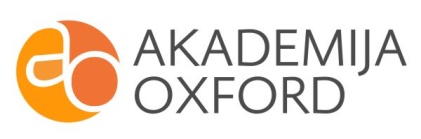 